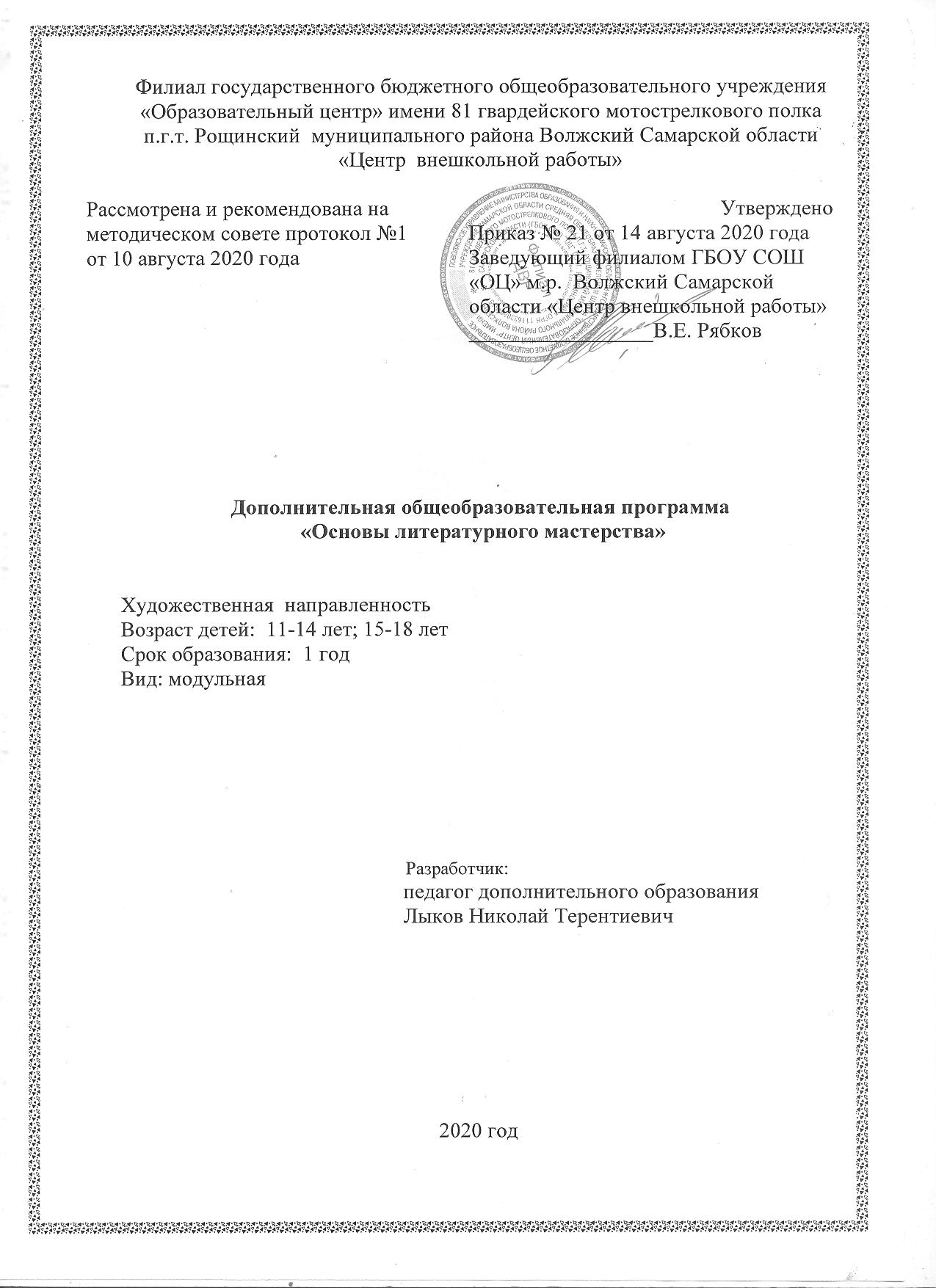 Пояснительная  запискаВ каждом ребенке заложены огромные творческие возможности, и чтобы их развить, нужно, как можно раньше приобщить детей к литературному творчеству, исследованию. Увлечение литературой, историей родного края,  желание узнать как можно больше, попробовать самому создать художественное произведение, способствуют расширению кругозора, лучшему усвоению предмета в школе, развивают творческое мышление.Занятия  литературным творчеством имеют огромное значение в становлении личности ребёнка, создают благоприятные условия для развития творческого воображения, полёта фантазии, развития правильной, грамотной речи, развивают способность свободно, нестандартно мыслить, проявлять себя в творчестве. Школьный возраст – это период, богатый идеями, замыслами, воображением, фантазиями. Важно не пропустить момент и направить энергию в правильное русло, определить творческие способности детей, талантливость, создать условия для самовыражения, дать возможность проявить себя.Предлагаемая  образовательная   общеразвивающая  программа  «Основы  литературного  мастерства»  разработана  для    творческого  литературного  объединения  «Вдохновение»,  созданного  в  2014  году  на  базе  одного  их  крупнейших  в  Самарской  области  образовательных  центров,  расположенном  в  посёлке  городского  типа  Рощинский.   Все  эти  годы  литературное  объединение   руководствовалось  образовательной  программой  литературного  кружка  «Лира»,  рассчитанной  на  3  года  обучения,   основной целью  которой  была -  «через знакомство с аспектами поэтического мастерства  развивать умение создавать прозу  и  стихи, анализировать произведения собственного сочинения и других авторов;  формировать компетентность в области стихосложения;  развивать творческий потенциал учащихся».Приказ  министерства  образования  и  науки  Самарской  области  от  20.08.2019г.  №262-од  «Об  утверждении  Правил  персонифицированного  финансирования  дополнительного  образования  в  Самарской  области  на  основе  сертификата  персонифицированного  финансирования  дополнительного  образования  детей,  обучающихся  по  дополнительным  общеобразовательным  программам»  делает  дополнительное  образование  конкурентным  и  требует  поиска  новых  вариантов  построения  образовательных  программ.  С  2019  года  начался  в  учреждениях  дополнительного  образования  постепенный  переход  к  модульным  программам.Актуальность   новых  образовательных  программ  основана на потребностях учащихся в творческой деятельности.  Их  новизна  заключается в том, что по форме организации образовательного процесса они  являются модульными.Современная  система  организации  образовательной  деятельности,  основанная  на  модульном  принципе  представления  содержания     и построения  учебных  планов  (п.3  ст.13  Федерального  Закона  «Об  образовании  в  Российской  Федерации»)  позволяет  более  вариативно  организовать  образовательный  процесс,  конкретизировать  программу,  согласно  предлагаемым  модулям,  оперативно  подстраивать  её  под  интересы  и  способности  обучающихся.  В  отличие  от  прежней,   данная  программа  дает  детям  право  выбора  модулей,  нелинейной  последовательности  их  изучения.Разработанная  и  утверждённая  в  прошлом  учебном  году  образовательная  программа  «Золотое  слово»   состояла   из 3-х автономных модулей: «Проба  пера», «Выразительное  чтение», «Газета  «Между  нами  школьниками…»Каждый из модулей имел  свою специфику и   был  направлен на решение своих собственных целей и задач.  Программа    имела  ознакомительный  уровень  и  в будущем  предусматривала  разработку  новых  модулей,  в  основу  которых  будут  заложены  последующие  этапы  совершенствования  творческого  потенциала  обучающихся  в  области  литературы,  сценического  искусства  и  журналистики.Предлагаемая  модульная  программа,  получившая  название   « Основы  литературного  мастерства»  является  логическим  продолжением  прежней  модульной   дополнительной   общеобразовательной   общеразвивающей  программы    естественнонаучной   направленности  «Золотое  Слово»,  только  теперь  уже имеющей  уже  не  ознакомительный,  а  базовый  уровень.  В  предлагаемой  программе  модуль,  имеющий  название   «Проба  пера»,  заменит  модуль  «Мастерская  литературного  творчества».    Второй  модуль -  «Выразительное  чтение»  продолжит  последующий   «Живое  слово».   Модуль  «Газета  «Между  нами  школьниками…»  получит    название  «Основы  журналистики».  В  будущем  я  постараюсь  создать  последующую  модульную  программу,  которая  будет  логическим  завершением  двух  прежних,  чтобы  реализация   этой  новой  дополнительной  общеобразовательной   общеразвивающей программы   способствовала  не только процессу воспитания личности, но также и решению задачи профессиональной ориентации учащихся.Приобретая практические навыки, (читая  литературные произведения,  занимаясь  творчеством,  участвуя  в  конкурсах,  выпуская  школьную  газету), дети учатся передавать свои мысли, чувства, переживания, проявляют свои личностные качества. На занятиях  учащиеся должны научиться показывать свою авторскую позицию, выразительно читать стихотворения, соблюдая нормы литературного произношения. Члены литературного  объединения  должны стать активными участниками мероприятий разного уровня, пропагандировать творческую деятельность, участвовать в конкурсах чтецов, предоставлять творческие работы на литературные  конкурсы разного уровня.Программа развивает познавательный интерес к художественным произведениям, способность к сценической деятельности.Изучение  данной программы  осуществляется в виде теоретических и практических занятий с учащимися. Занятия могут проводиться в различных формах:  обзоры поэтических новинок и отчёты о прочитанных книгах, работа в группах,  дискуссии, беседы, викторины, встречи с поэтами, конкурсы, литературные вечера. Результатом занятий являются практические работы, выступления, праздники.Используются  ИКТ,  проектная  деятельность,  издание  альманахов  и  сборников  собственных  произведений,  выпуск  общешкольной  газеты.Программа содержит разный уровень сложности изучаемого материала, что позволит найти оптимальный вариант работы с той или иной группой обучающихся. Данная программа является программой открытого типа, т.е. открыта для расширения, определенных изменений с учетом конкретных педагогических задач, запросов детей.В основу данной программы положены следующие нормативные документы, регламентирующие деятельность ОУ в сфере дополнительного образования:Федеральный закон от 29.12.2012 г. №273-Ф3 «Об образовании в Российской Федерации»Приказ Министерства образования и науки РФ от 29 августа . № 1008 «Об утверждении порядка организации и осуществления образовательной деятельности по дополнительным общеобразовательным программам»Концепция развития дополнительного образования в РФ (утверждена распоряжением Правительства РФ от 04. 09.2014 № 1726-Р)План мероприятий на 2015 - 2020 годы по реализации Концепции развития дополнительного образования детей, утвержденной распоряжением Правительства Российской Федерации от 4 сентября 2014 г. № 1726-р.Стратегия развития воспитания в Российской Федерации на период до 2025 года (утверждена распоряжением Правительства Российской Федерации от 29 мая 2015 г. № 996-р.Приказ Минспорта России от 27.12.2013 № 1125 «Об утверждении особенностей организации и осуществления образовательной, тренировочной и методической деятельности в области физической культуры и спорта»Приказ Министерства образования и науки РФ от 9 января 2014 г. № 2 «Об утверждении порядка применения организациями, осуществляющими образовательную деятельность, электронного обучения, дистанционных образовательных технологий при реализации образовательных программ»Приказ Минобрнауки РФ от 06.10.2009 № 373 «Об утверждении и введении в действие федерального государственного образовательного стандарта начального общего образования»Приказ Минобрнауки РФ от 17.12.2010 № 1897 «Об утверждении федерального государственного образовательного стандарта основного общего образования»Приказ Минобрнауки РФ от 17.05.2012 № 413 «Об утверждении федерального государственного образовательного стандарта среднего (полного) общего образования»Постановление Главного государственного санитарного врача Российской Федерации от 4 июля 2014 года № 41 «Об утверждении СанПиН 2.4.4.3172-14 «Санитарно-эпидемиологические требования к устройству, содержанию и организации режима работы образовательных организаций дополнительного образования детей»Письмо Минобрнауки РФ от 11.12.2006 № 06-1844 «О Примерных требованиях к программам дополнительного образования детей» (рассматривается только как методические рекомендации)Примерные требования к дополнительным общеобразовательным программам, представляемым на Конкурс (Приложение № 3 к Положению об XI Всероссийском конкурсе дополнительных общеобразовательных программ, утвержденному директором ФГБОУ ДОД «Федеральный детский эколого-биологический центр» Рыбынок О.В., директором ФГБОУ ДОД «Федеральный центр детско-юношеского туризма и краеведения» Бостанджогло М.М., Москва, 2014 г.) (Рассматривается только как методические рекомендации)Методические рекомендации по разработке и оформлению модульных дополнительных общеобразовательных, общеразвивающих программ, включенных с систему ПФДО, 2019 г.Устав филиал ГБОУ СОШ «ОЦ» п.г.т. Рощинский  м.р. Волжский ЦВР. Цель: формирование думающего, с активной жизненной позицией человека, готового к творческой деятельности в области литературного творчестваЗадачи:  	обучающие:  1. Формировать литературно – художественное мышление и эмоционально – чувственное отношение к окружающему миру; приобщение к чтению – как основе выработки творческих способностей;2. Заинтересовать обучающихся, реализовать их смелые замыслы, нестандартное видение предмета.3.Научить создавать и обрабатывать информацию с использованием мультимедиа технологий.4.Научить работать с информацией (сбор, систематизация, хранение, использование).развивающие:1. Развивать деловые качества, такие как самостоятельность, ответственность, активность, аккуратность.2. Развить усердие, аккуратность, терпение в процессе работы.	3. Развивать навыки культуры общения.4. Развивать творческие и эстетические способности обучающихся.воспитательные:1.Формировать коммуникативную компетентность в сотрудничестве:- умение вести диалог, координировать свои действия с действиями партнеров по совместной деятельности;- способности доброжелательно и чутко относиться к людям, сопереживать;- формирование социально адекватных способов поведения.2. Формировать способности к организации деятельности и управлению ею:- воспитание целеустремленности и настойчивости;-формирование навыков организации рабочего пространства и рационального использования  рабочего времени;Ожидаемый результат:•	рост познавательной  и творческой активности у ребят;•	увеличение числа школьников, занимающихся творческой, исследовательской работой.•	формирование у учащихся  эстетического  вкуса, творческого подход  к            оформлению   материалов;•	развитие наблюдательности, зрительной памяти, воображения, ассоциативного             мышления.•	повышение уровня компетентности школьников и качества знаний в области             литературы, культурологи, эстетики.Оценка результативности:В качестве форм подведения итогов организуются выпуск  общешкольной  газеты,  публичные чтения произведений собственного сочинения, выступление на концертах, общешкольных линейках, участие в различных конкурсах.1. Учащиеся должны знать:- основы теории литературы;- композицию литературного произведения;- жанровое разнообразие литературы;-изобразительно-выразительные средства поэтического языка;- систему стихосложения;- размер стиха.2. Учащиеся должны уметь:- отличать прозаическое произведение от поэтического;- анализировать  художественные  произведения;- подбирать рифму;- писать  сочинения,  короткие  рассказы  и  стихотворения;- рифмовать строфы в разных размерах;- декламировать литературные произведения.3. Учащиеся должны приобрести навыки:- аккуратности и трудолюбия;- основные навыки работы в группе.     Программа ориентирована на учащихся подросткового возраста (11-14 ), которые проявляют интерес к чтению  книг  и  литературному  творчеству. Продолжительность обучения 1 год. Занятия проводятся один-два раза в неделю по 3 часа. Всего 108 часов в год.Цель, задачи, способы определения результативности, а также формы подведения итогов реализации дополнительной образовательной программы определены в каждом модуле.Учебный  план  ДОП  «Основы  литературного  творчества»Модуль 1:    «Мастерская  литературного  творчества»»Краткая аннотация модуляБольшое значение в формировании духовно богатой, гармонично развитой личности имеет   литературное  творчество. Приобретая практические навыки (сочиняя стихи, литературные произведения), дети учатся передавать свои мысли, чувства, переживания, проявляют свои личностные качества. На занятиях по  данной  образовательной  программе  учащиеся должны научиться показывать свою авторскую позицию, выразительно читать стихи  и  прозу, соблюдая нормы литературного произношения. Члены объединения  должны стать активными участниками общешкольных мероприятий, пропагандировать творческую деятельность, участвовать в школьных,  окружных  и  региональных конкурсах чтецов, предоставить творческие работы на  литературные   конкурсы  разных  уровней.  Программа  «Основы литературного творчества» разработана в целях привлечения внимания общества к проблемам сохранения культурно-исторического литературного наследия, развития литературного творчества, культуры и искусства среди  школьников. Духовно-нравственное возрождение России является одной из ключевых проблем, стоящих перед обществом в целом и каждым человеком в отдельности. Поэтому пробуждение интереса к художественному слову, развитие творческого воображения и художественного вкуса современников будет способствовать формированию, духовно богатой, высоконравственной творческой личности патриота и гражданина.В рамках  объединения  хотелось бы решать две взаимосвязанные проблемы: нравственное воспитание учащихся и их литературное развитие.
Определяющее направление в предстоящей работе - научить учащихся творчески мыслить. Этому во многом может помочь:·        целостный анализ  художественного произведения·        умение вчитываться в произведение и видеть слово в контексте·        постижение поэтической идеи·        знакомство с различными аспектами поэтического мастерстваДополнительное  образование   должно быть обязательным элементом нормально организованной работы школы, потому что дополнительно к урокам у школьников формируется интерес к предмету, расширяются и углубляются знания по предмету:·        лучше усваивается программный материал·        совершенствуются навыки анализа текста·        расширяется лингвистический кругозор·        воспитывается языковое чутьё·        развиваются творческие способности·        повышается языковая культура и т. д.Цель модульной  программы: развитие культуры речи и творческих способностей  детей  11-17  лет; выявление и профессиональная поддержка творчества  будущих поэтов и писателей.     Реализация этой цели предполагает решение следующих задач: 1. Ознакомление с теоретическими основами литературного творчества и его спецификой. 	2. Изучение основных приемов и принципов анализа художественного текста в единстве его содержания и формы, с привлечением базовых литературоведческих понятий. 3. Развитие читательской культуры, вариативности мышления, творческого воображения, художественного вкуса.4. Развитие интереса к русскому языку (пополнение лексического запаса; приобретение знаний, умений, навыков по стилистике, грамматике, орфографии и пунктуации). Закрепление на практике теоретических знаний в области литературы, русского языка, стилистики, культуры устной и письменной речи; ознакомление с техникой редактирования рукописи. 5. Умение  учащихся  создавать собственные произведения заданной тематики: стихи, малую прозу, опираясь на знания теории литературы.6. Выразительное  чтение  художественных  произведений, правильно интонируя их.7.Духовно-нравственное и эстетическое воспитание  школьников на лучших образцах мирового литературного искусства и произведениях членов творческих союзов Самарской  области  и  России.  Развитие  у детей чувства прекрасного; умение видеть картины природы, нарисованные мастерами поэтического слова и иллюстрировать эти картины устно и на бумаге.Модуль  рассчитан  на 36 часов, (3 часа в неделю) развития речи учащихся средних и старших классов. Занятия включают теоретическую часть, предусматривающую усвоение детьми необходимых знаний, и практическую часть, предполагающую работу над отдельными произведениями.  Продолжительность  занятия  45  минутУмения и навыки учащихсяРасширение литературного кругозора учащихся, овладение навыками анализа поэтических произведений, выполнение творческих заданий и письменных работ исследовательского характера, сочинение собственных стихов будут способствовать приобщению учащихся к самостоятельной работе, к умению находить, предполагать, доказывать, сравнивать, проявлять свою творческую активность. Важно сочетание широты и глубины содержания, предпочтение массовым формам работы, учёт индивидуальных особенностей школьников, разнообразных форм занятий, гибкость их использования. Ожидаемый результат:В результате изучения данного модуля    учащиеся становятся подготовленными к участию в школьных и городских конкурсах чтецов. Овладевают  техникой  написания  стихотворений  и  прозы.   Обогащают словарный запас, развивают творческие способности, овладевают нормами грамотной устной речи. Заключительный  этап  изучения  модуля – выпуск  и  презентация  детского  альманаха.   Учебно-тематический план модуля «Мастерская  литературного  творчества»Содержание  модуля                Занятие  1 (Вводное) Теория:  Знакомство обучающихся с целью и задачами курса, предметами, расписание занятий детского объединения, ознакомление с нормативными документами учреждения, правила поведения обучающихся. Правила техники безопасности и санитарной гигиены. Лекция  «Стихи и проза: точки соприкосновения» Практика:  Знакомство  с  поэзией  известных  авторов.  Чтение  и  анализ  стихотворений.                    Занятие  2.  Теория.  Единство художественной формы и содержания литературного текстаПрактика.  Чтение  и  анализ  стихотворений  собственного  сочинения  членовобъединения.                  Занятие  3 Теория.  Образно-выразительные средства литературного произведенияПрактика.  Написание  стихотворений  на  тему  «Осень»  и  их  обсуждение.                Занятие  4.   Теория.  Основы  стихосложения.   Стихотворные  размерыПрактика.  Написание  стихотворений  собственного  сочинения  на  тему  «Люблю  Отчизну  я…».  Обсуждение  стихотворений.                 Занятие  5 Теория.  Тематика и проблематика литературного произведенияПрактика.  Анализ  рассказа  М.  Шолохова  «Судьба  человека»                  Занятие  6.Теория.   Литературные  жанры.  Художественный  образ Практика.  Анализ  стихотворений  А.С.  Пушкина  «Узник»,  «Анчар»Написание  стихотворений  собственного  сочинения  на  тему  «Зима».  Обсуждение  стихотворений                  Занятие  7 Теория.  Образная система литературного текста Конкурс  чтецов  «Моё  любимое  стихотворениеТеория.  Понятие  «художественное  чтение»Практика.  Подготовка  и  проведение  конкурса  чтецов  на  тему  «Мое  любимое  стихотворение»                  Занятие  8  Теория  Композиция прозаического и поэтического произведения Литературная  гостиная  «Поэзия  и  мы»Практика.  Литературная  гостиная  «Поэзия  и  мы»Выступление  учащихся                  Занятие  9   Теория.   Художественные особенности стихов и прозыПрактика.  Встреча  с  местными  поэтами  Тарасом  Овчинниковым   и  Андреем  Мигулиным.                   Занятие  10.  Теория.  Тема  Родины  в  современной  поэзии.Обзор  поэзии  современников  на  тему  РодиныПрактика  Литературная  гостиная «Моя  малая  Родина».  Написание  стихотворений  собственного  сочинения  на  тему  «Моя  малая  родина»                   Занятие  11. Теория.   Требования  к  сборнику  стихов  и  оформлению  альманаха.Практика.   Презентация альманаха.  Выступления  членов  объединения.Материально-техническое обеспечение.Для проведения  занятий литературного  объединения   необходим  учебный  кабинет  и соответствующие дидактические  материалы,  и техническое оборудование.  В их числе:     1. Репродукции картин, фотографий поэтов и писателей.     2. CD-диски, DVD-диски с изображение пейзажей, видеофрагменты  из литературных         произведений, аудиозаписи музыкальных произведений.     3. Материалы для художественного творчества (гуашь, акварель, бумага и т. д.)     4. Компьютер, принтер.     5. Магнитофон.     6. Столы, стулья,  книжный  шкаф.Список литературыЛ.А.Васильева. Делаем новости. – Москва.: Аспект-пресс,2002.С.И.Галкин. Уроки макетирования /Статья/. –Москва,1991.Е.И.Журбина. Теория и практика художественно-публицистических жанров /Статья/. - Москва, 1999.С.Ю.Кидин. Театр – студия в современной школе. Волгоград. – «Учитель», 2008.В.Ф.Олешко. Журналистика как творчество: Практическая журналистика. /Статья/. – Москва, ВИВ холдинг, 2003Э.Г.Чурилова. «Методика и организация театрализованной деятельности». Москва.- «Владос», 2001.        7.Беленький Г.И. Приобщение к искусству слова. – М.: Просвещение, 1990.8.	Вартаньян Э. В. Путешествие в слово: Кн. для  внеклассного. чтения. – 3-е изд.,     исправленное.– М.: Просвещение, 2001. – 208 с.: ил. – (Мир знаний);9.	Ладыженская Т. А. Детская риторика в рисунках, стихах, рассказах: Метод. Рекомендации   для учителя. – М: Просвещение, 2000. – 96 с.: ил.;10.Маранцман В.Г. Анализ литературного произведения и  читательское восприятие школьников – Л., 1974.11. Рыбникова М.А. Очерки по методике литературного чтения. – М.: Просвещение, 1985г.12.Холшевников В.Е. Поэтическая антология по истории русского стиха. Мысль, вооружённая   рифмами. – Ленинград: Издательство Ленинградского университета, 1987. – 605 с.13.Худенко Е.Д. Как научить ребёнка думать и говорить. – Калининград: КИПО, 2002. – 175 с.:  ил. – Б. ц.;Литература для  учащихся:1.	Волина М. Игры в рифмы. – М.: Просвещение, 2009.2.	Матвеева Т. В. От звука до текста. – М.: Просвещение, 2001.3.	Москвин В.П. Теоретические основы стиховедения. – М.: Либроком,   2009г.        4.	Русская литература XX века / под ред. В.В. Агеносова,. М.: Дрофа, 2002.5.	Скрипов, Г.С. О русском стихосложении / пособие для уч-ся. М.  Просвещение  2009г6.	Тодоров Л.В. Русское стихосложение в школьном изучении. – М.: Просвещение 7.	Литература  на  ладони.  Изд.  Дом  «Литера»,  2013 г.8.	Ахманов  М.  Как  написать  бестселлер.  2013 г.9.  Буяльский  Б.А. Искусство выразительного чтения2  Модуль:    «Живое  слово»Пояснительная запискаКонцепция модернизации российского образования подчеркивает необходимость ориентации образования не только на усвоение  учащимися определённой суммы знаний, но и на развитие их личности, познавательных способностей. Огромно и познавательное значение литературы в школе. Одной  из  проблем  современной  школы  является  бесспорный  факт  снижения  у  детей  читательской  активности,  особенно  это  касается  чтения  художественной  литературы. Многие  из  них  не  обладают  навыками  выразительного  чтения.Дополнительное  образование  способствует развитию интереса к предмету, творческих способностей, повышению качества подготовки учащихся.  Но умение читать не приходит само собой. Его надо развивать умело и последовательно.  Выразительное чтение в условиях школы – это художественное чтение. Художественное чтение является исполнительским искусством, задача которого – превратить слово, написанное в слово звучащее. Выразительное чтение предполагает соавторство  писателя, поэта и чтеца. Работа в кружке позволяет показать учащимся, как увлекателен,  разнообразен,  неисчерпаем мир слова.Бесспорно мнение, что истинное изучение литературы невозможно без одновременного воспитания чувства прекрасного, чувства наслаждения художественным произведением. Познавательная функция литературы неотделима от эстетической. Поэтому одной из удачных форм развития художественно - эстетических способностей может быть конкурс  чтецов.Предлагаемый  модуль  «Живое  слово» является  логическим  продолжением  модульной  программы  «Золотое  слово»,  а  точнее,  модуля «Выразительное  чтение»  и  имеет  уже  не  ознакомительный,  а  базовый  уровень.  Дети  должны  на  этом  уровне  освоить  азы  сценического  искусства  и  овладеть  умением  выразительного  чтения  художественных  произведений,  и  в  будущем  подойти  к  изучению  разрабатываемого  мной  следующему  модулю  «Основы  сценического  искусства»Программа рассчитана на 36 часов, (3 часа в неделю) развития речи учащихся средних и старших классов. Занятия включают теоретическую часть, предусматривающую усвоение детьми необходимых знаний, и практическую часть, предполагающую работу над отдельными произведениями.  Продолжительность  урока  45  минут.Цель:Повышение  интереса  к  чтению  школьников.   Задачи:Развивающие:- формирование  привычки  к  чтению;- Обучение учащихся культурной, выразительной речи, позволяющей свободно передавать свои мысли и чувства;  - развитие  эмоционального  интеллекта,  читательского  вкуса;- развитие  навыков  выразительного  чтения  на  основе  глубокого  осмысления  текста;- интонационная  выразительность устного высказывания.- активное участие в школьных, муниципальных и региональных   смотрах, конкурсах и других мероприятиях.Образовательные:- Расширение  читательского  кругозора  детей  через  знакомство  с  произведениями  русской  литературы,  с  современной  детской  и  подростковой  литературой,  с  зарубежной  и  региональной  литературой  -  Умение читать наизусть стихотворные и прозаические произведения;   чётко артикулировать все звуки, произносить слова внятно, в соответствии с   орфоэпическими нормами-развивать эмоциональную сферу учащихся, воспитывать их эстетический вкус, интерес к национальной литературе.Воспитательные:- Поиск  и  поддержка  талантливых  детей.-  Создание  социального  лифта  для  читающих  детей,  формирование  сообщества  читающих  детей- Знакомство  школьников  с  возможностями  современных  библиотек,  интернета,  создание  сетевой  среды,  пропагандирующей  чтение,  как  ценность-  Ясная и правильная передача мыслей и чувств автора  - главная задача выразительного чтения Приёмы и методы обучения.Для достижения поставленных целей и задач используются различные формы и методы, которые способствуют наиболее эффективному усвоению материала.Знакомство школьников с выразительной речью начинается с рассмотрения речевого аппарата и работы с ним. Этот этап включает в себя артикуляционную и  дыхательную гимнастику,  работу над техникой речи (дикцией, орфоэпией, голосом).Следующим этапом работы является логический анализ текста и расстановка логических ударений.Одновременно делаются упражнения по отработке правильной интонации.Учащиеся знакомятся со сценической грамотой, с основами искусства актёра.  Важным приёмом является личный пример учителя, речь которого должна быть ясной, чёткой и выразительной.Результативность работыНеобходимое условие продуктивной, заинтересованной работы по выразительному чтению — выступления перед слушателями.Учащиеся должны принимать участие во всех школьных (конкурсы чтецов, концерты для учителей и родителей),  муниципальных, региональных   мероприятиях  творческого характера.   Учебно-календарный  план  модуля  «Живое  слово»Содержание    модуля  «Живое  слово»Занятие  1.Теория.   Введение. «Художественное слово: Стихи и проза». Художественное чтение как особый вид искусства.Практика.  Просмотр  видеофильмов.  Чтение  стихотворений  мастерами  актёрского  мастерства  Занятие  2.Теория.  Детский фольклор: скороговорки,  поговорки,  каламбуры. «Душа народа русского» - русские песни. «Богатырская наша сила». Русские былины. Практика.  Выразительное  чтение  былин.  Исполнение  скороговорок.Занятие  3.Теория.  Поэты и писатели о Рождестве Христовом Практика.  Посещение  храма  в  п.  Рощинский.  Встреча  с  настоятелем  Отцом  Дмитрием  Поляковым.   Выразительное чтение художественных произведений к конкурсу «Вифлеемская звезда»Занятие  4.Теория.  Сказки Пушкина.   Инсценировка. Практика.  Рассказывание  сказок  и  их  инсценировкаЗанятие  5Теория.  «Человек – собаке друг!» Практика.  Работа над пересказом произведений о животных с сохранением стиля автора.Занятие  6Теория «Уж сколько раз твердили миру!»  Басни  Крылова.  Практика.  Защита иллюстраций к басням, инсценировка. Занятие  7Литературная гостиная, посвящённая творчеству местных   писателей  и  поэтов.Практика.  Выразительное  чтение  лирических  стихотворений.   Занятие  8Сатира  и  юмор  в  художественном  произведении. Чтение    и  инсценировка  рассказов  А.П.  ЧеховаЗанятие  9 Теория.  Описание, повествование и диалог в прозаическом произведении.Практика.  Выразительное  чтение  прозаического  текста Занятие  10Теория.   «Современные писатели - детям».   Практика.  Посещение библиотеки      Занятие  11  Выпуск альманаха стихов  литературного  объединения    Оформление альманаха.Практика.  Презентация альманаха.   Занятие  12 Конкурс  чтецов  «Сороковые,  роковые!»      Материально-техническое обеспечениеДля проведения  занятий литературного  объединения   необходим  учебный  кабинет  и соответствующие дидактические  материалы,  и техническое оборудование.  В их числе:     1. Репродукции картин, фотографий поэтов и писателей.     2. CD-диски, DVD-диски с изображение пейзажей, видеофрагменты  из литературных         произведений, аудиозаписи музыкальных произведений.     3. Материалы для художественного творчества (гуашь, акварель, бумага и т. д.)     4. Компьютер, принтер.     5. Магнитофон.     6. Столы, стулья,  книжный  шкаф.Кабинет должен  быть хорошо освещён, проветриваем, иметь средства для затемнения.Список  литературыДля педагога:1. Артоболевский Г. В. Художественное чтение. – М.: Просвещение, 1978. 2. Власова Т.М.: Пфафенродт А.Н. Фонетическая ритмика. - М.: ВЛАДОС, 1996.3. Грецов.А., БедареваТ. Психологические игры для старшеклассников и студентов.- СПб: Питер, 2008 4. Еремина Т.А. Педагогические мастерские: инновационные технологии на уроках литературы. –М.: Просвещение, 2013. 5. Найдёнов Б.С.и др. Методика выразительного чтения. - М.: Просвещение, 1977 5. Капинос В.И. и др. Развитие речи. Теория и практика обучения. - М., 19916.Козлянинова И. П. Произношение и дикция. - М.: ВТО, 1977. 165. Лопухина И. Логопедия. 550 занимательных упражнений. - М.: Аквариум, 1996 7. Савкова З. Как сделать голос сценическим. - М.: Советская Россия, 19788. Студия художественного слова. Сост. Р.В. Вейс - М.: ВЦХТ, 2002.9. Практикум по выразительному чтению. - М.: Учпедгиз, 1960 10. Соловьева Н.М., Завадская Т.Ф. Выразительное чтение в 4-8 классах. - М.: Просвещение, 1983.11.Н.С. Сухоцкая «В школьном театре», изд. «Дрофа», М.: 2007 год12.  Б.Т. Панов «Внеклассная работа по литературе», изд-во «Лицей», 2013 год.       13.  А. П. Квятковский. «Школьный поэтический словарь» . Изд-во «Дрофа» М.: 2000 год14.  Е. И. Фадеева «Лабиринты общения». Учебно-методическое пособие.  Москва 2003 год 	Для обучающихся и их родителей: 1. Баранников И.В., Варковицкая Л.А. Русская речь в картинках. - М., 1989. 2. Бизам Д., Герцег Я. Многоцветная логика. - М.: Мир, 1978 3. Развесёлый разговор. Музыкальные скороговорки. - М.: Музыка, 1994. 4. Родари Д. Грамматика фантазии. - М.: Прогресс, 1978. 5. Розенталь Д. Э. Культура речи. – М.: Изд. МГУ, 1964. 6. Соловейчик С. Час ученичества. - М.: Детская литература, 1972 7. Соловейчик С. Учение с увлечением. - М.: Детская литература, 1976. 8. Смирнов В.Ф., Чирва А.Н. Путешествие в страну тайн. - М.: Новая школа, 19933   Модуль.  «Основы  журналистики»Краткая аннотация модуляПрограмма ориентирована на развитие и реализацию творческих способностей детей, совершенствование навыков литературного творчества, знакомство с журналистской работой.  В основе содержания и структуры данного учебного курса лежит концепция профильного образования. Программа по целевой направленности является профессионально – прикладной, развивающей, личностно ориентированной. Актуальность программы заключается в том, что благодаря занятиям, обучающиеся учатся работать в коллективе, контактировать с различными людьми, оценивать нравственные позиции, выражать свое мнения по различным вопросам. Программа дает возможность самовыражения и саморазвития и учитывает  индивидуальность ребенка.В программе  теория тесно связана с практической деятельностью. Это выражается в практической журналисткой работе школьников  11-17  лет,  их  участии  в периодических  (раз  в  месяц)  выпусках  общешкольной  газеты  «Между  нами  школьниками...»Обучение  предусматривает групповые и индивидуальные занятия  и имеет связь с базовыми предметами (русский язык, литература, история, обществоведение, информатика, право, экономика), в ней чётко прослеживаются  межпредметные  связи. Все перечисленное выше является  отличительной особенностью и новизной данной программы. Программа предполагает изучение основ журналистского творчества, риторических основ журналистики, теории и истории СМИ, психологии журналиста в ходе практической деятельности, культуры речи и  общения в сфере журналистики, методов сбора журналистской информации. Она является средством развития интереса к различным видам газетного дела: журналистике, редактированию, фотокорреспонденции, технологическому созданию газеты.Являясь  логическим  продолжением  модульной  программы  «Золотое  слово», модуль  «Основы  журналистики»  способствует раскрытию творческого потенциала каждого ребенка, помогает овладеть навыками коллективного взаимодействия и общения, привить интерес к журналистике, дать первичные сведения об издательском деле, научить творчески, относиться к любой работе. Основное педагогическое средство организации внеурочной деятельности: развивающие ситуации игрового и учебного типов.Модуль рассчитан на   36 часов в год (3 часа в неделю)Продолжительность одного занятия: 45 минутЦель: Развитие личности ребенка через овладение основами журналистского мастерстваЗадачи:-овладение обучающимися основами журналистики, печатного дела,  информационно – компьютерных технологий;-развитие умений грамотного и свободного владения устной и письменной речью,  творческих способностей обучающихся, их творческую индивидуальность;-развитие интереса к изучению русского языка, литературы, истории, обществознания, компьютерных технологий;-формирование  у обучающихся профессионального интереса к журналистике и газетному делу,  активной жизненной позиции;-вовлечение обучающихся в активную познавательную деятельность с применением приобретённых знаний на практике. -создание школьной газеты, раскрытие творческого потенциала учащихся.Реализация цели осуществляется через решение следующих задач:-Познакомить обучающихся с основными терминами журналистики.-Дать представление о сущности профессии  журналиста.-Познакомить со способами сбора информации.-Обучить первичным навыкам работы с  информацией.-Формировать у школьников первичные навыки готовности слушать собеседника и вести диалог.-Учить работать в проектном режиме при создании выпусков газеты.-Учить давать самооценку результатам своего труда.- Организовать практическую, общественно и социально значимую коллективную деятельность- Повысить познавательную активность учащихся, научить их вовремя реагировать на события, находить источники информации. - Предоставить подросткам возможности для «пробы пера» и реализации права «свободы слова» на страницах школьной газеты.Результаты:Метапредметными   результатами являются умения:- формирование умения планировать, контролировать и оценивать учебные  действия,  в соответствии с  поставленной   задачей   и условием еѐ реализации;- продуктивное сотрудничество  со сверстниками при решении задач на занятиях;- умение осуществлять информационную, познавательную и практическую деятельность с использованием различных средств коммуникации.Образовательные:- обучающиеся  изучают   историю журналистики;   виды литературных жанров; журналистскую этику;- знакомятся  с  особенностями  публицистических   жанров- знакомятся  с  функциональные обязанности редакционной коллегии;- изучают   основы   библиографии;  Знакомятся  с  правилами   верстки газеты;  изучают   структуру и особенности работы в различных газетных жанрах (заметка, статья, очерк, зарисовка, репортаж, фельетон, реклама) Учебно-методический  план  модуля  «Основы  журналистики»- осваивают   риторические основы журналистики (речевая культура, речевой этикет); лингвистические признаки текста; характеристику, виды и методы сбора журналистской информации (интервью, анкетирование, работа с документами, наблюдение); правила и нормы газетного языка.Предметные результатыОбучающиеся научатся писать репортажи, брать интервью; подбирать и сокращать тексты;  литературно обрабатывать материал;анализировать периодические издания;  оформлять газеты и журналы;писать  заметки, очерки, сказки, рассказы; применять коммуникативные знания на практике; работать с различными источниками информации (справочники, энциклопедии), работать в различных журналистских жанрах; грамотно проводить интервью;свободно владеть  устной и письменной речью, печатным словом;редактировать; верстать печатное издание в текстовом редакторе;находить адекватные реальности формы и методы коммуникации.Компетентностные результаты: обучающиеся проявляют интерес к исследовательской и творческой деятельности, самостоятельно собирает информацию; обучающиеся, опираясь на свои знания и умения, самостоятельно готовит материал для заметок,  активно взаимодействует со сверстниками и взрослыми, участвует в исследовательской деятельности, техническом творчестве имеет навыки работы с различными источниками информации;обучающийся обладает установкой положительного отношения к профессии «Журналист», к разным видам технического труда, другим людям и самому себе, обладает чувством собственного достоинства.Содержание  тем  модуля:Занятие  1. Теория. Теория журналистики (основные сведения, история развития). Многообразие СМИ. Знакомство обучающихся с целью и задачами курса, предметами, расписание занятий детского объединения, ознакомление с нормативными документами учреждения, правила поведения обучающихся. Правила техники безопасности и санитарной гигиеныПрактика.  Чтение  подборки  газеты  «Между  нами  школьниками…»Занятие  2. Теория  Цели и задачи, функции журналистики. Содержание понятий «Журналистика», «СМИ», «СМК»  Тема  и  идея.  Язык  и  стильПрактика.  Сбор материала  для  выпуска  очередного  номера  школьной  газеты.Занятие  3.  Теория  Виды периодической печати.  Газета.  ЖурналПрактика.    Лекция  учителя  «Этапы  создания  газеты.  Сбор  и  оформление   информации»Занятие  4. Теория  Жанры журналистики.  Основные понятия и стили жанров.Информационный жанр.  Аналитический  жанр.  Публицистический  жанр. Практика.   Сбор и  систематизация  материала  для  выпуска  очередного  номера  школьной  газеты.   Редактирование  текста.Занятие  5Теория.   Воспитание информационной культуры.  Работа с различными источниками информации Практика.   Сбор и  систематизация  материала  для  выпуска  очередного  номера  школьной  газеты.  Сочинение  стихов  в  «Поэтическую  страницу»Редактирование  заметокЗанятие  6. Теория.  Редакционная коллегия.  Состав редакционной коллегии.  Редакторская оценка материаловПрактика.    Деловая  игра  «Редакция».Занятие  7Теория.  Журналистская этика.  СМИ – правовые и этические нормы.  Правовой практикум.Практика.  Написание  очерка.Занятие  8Теория.  Сбор  материала.   Иллюстрации,  рисунки,  фотографии,  как  дополнение  к  газетным  статьям.Практика.  Поиск  в  интернете  дополнительных  источников  информации  (иллюстраций,  рисунков,  фотографий).  Занятие  9Теория.  Редактирование материалов.  Оформление,  дизайн.Выпуск  очередного  номера  газеты  «Между  нами  школьниками…»Занятие  10Теория.  Профессия  журналиста.Практика.  Вёрстка  и  выпуск  газеты.Занятие  11.  Реклама. Теория.  Значение  рекламы.Практика Вёрстка  и  выпуск  газетыЗанятие  12.  Журнальные  жанры.  Заметка  зарисовкаТеория  Лекция  учителя  о  журнальных  жанрах.  Использование  заметок  и  зарисовок.Практика.  Написание  заметок  и  зарисовок  в  процессе  подготовки  выпуска  следующего  номера  газеты.Занятие  13.  Профессия  корреспондента.  Интервью.Теория.  Просмотр  видеофильмов  о  профессии  корреспондента.  Правила  интервьюирования.Практика.  Интервью    директора  школы  и  учителей  о  профессии  учителя.Занятие  14.  Теория Реклама.    Значение  рекламы.Практика.     Деловая  игра  «Редакция».Написание  репортажей  с  места  интересных  событий  в  городке.Занятие  15.  Очерк.  Сатирические  жанры. Творческий отчет.Теория.  Роль  очерка.Практика.  Написание  очерков  для  газеты.Занятие  16.  Юмор  и  сатирические  жанрыТеория.  Использование  сатиры  и  юмора  в  газете.  Подведение  итогов.Практика.  Выставка  школьных  газет.Материально-техническое обеспечениеДля проведения  занятий литературного  объединения   необходим  учебный  кабинет  и соответствующие дидактические  материалы,  и техническое оборудование.  В их числе:     1. Репродукции картин, фотографий поэтов и писателей.     2. CD-диски, DVD-диски с изображение пейзажей, видеофрагменты  из литературных         произведений, аудиозаписи музыкальных произведений.     3. Материалы для художественного творчества (гуашь, акварель, бумага и т. д.)     4. Компьютер, принтер.     5. Магнитофон.     6. Столы, стулья,  книжный  шкаф.Кабинет должен  быть хорошо освещён, проветриваем, иметь средства для затемнения.Список  литературы:З.С. Смелкова, Л.В. Ассуирова, М.Р.Савова, О.А. Сальникова             «Риторические основы журналистики» учебное пособие, М. Наука , 2006Ахмадулина Е.В. Краткий курс теории журналистики. Учебное пособие. М.: ИКЦ «МарТ»; Ростовн/Д: Издательский центр «МарТ», 2006.Концова В.В. Детское объединение «Пресс-центр» // Классный руководитель 2003 - №3А. А Инджиев «Универсальный справочник журналиста» - Ростов н. Д. Феникс, 2007О.В. Коновалова. «Основы журналистики». Учебное пособие по современной практике Ростов на Дону, 2005.А. А Инджиев «Универсальный справочник журналиста» - Ростов н. Д. Феникс, 2007О.В. Коновалова. «Основы журналистики». Учебное пособие по современной практике Ростов на Дону, 2005.Швец Ф. Создание школьной газеты. Практическая деятельность как фактор развивающего обучения.// Школьный психолог. 2003 - №25-26Лазутина Г.В. Основы творческой  деятельности журналиста. М., 2001 Горохов В.М. Основы журналистского мастерства. М., 1989.Ожегов С.И. Словарь русского языка. – М.,1981. Закон  Российской  Федерации «О средствах   массовой   информации»‖.Ресурсы Интернета.№п./п.Наименование  модуля                  Количество  часов                  Количество  часов                  Количество  часов№п./п.Наименование  модуляВсегоТеорияПрактика   1  «Мастерская  литературного  творчества»  36  12  242«Живое  слово»3612243«Основы  журналистики»»361224Итого:1083672№п./п.Название  темыКоличество  часовКоличество  часовКоличество  часовФорма   контроля№п./п.Название  темыВсего  ТеорияПрактикаФорма   контроля1Стихи и проза: точки соприкосновения312Входящий  мониторинг2Единство художественной формы и содержания литературного текста 312Беседа3 Образно-выразительные средства литературного произведения312Тестирование4Основы  стихосложения Стихотворные  размеры312Тестирование5Тематика и проблематика литературного произведения312Беседа6Литературные  жанры.  Художественный  образ 312Наблюдение7Образная система литературного текста312Конкурс8Композиция прозаического и поэтического произведения 312Выступления9Художественные особенности стихов и прозы 624Выступления10Тема  Родины.  Литературная  гостиная «Моя  малая  Родина»312Конкурс11Выпуск  и  презентация  альманаха.312ПрезентацияИтого:361224№п/пНазвание  темыФорма   контроля№п/пНазвание  темыВсего  ТеорияПрактикаФорма   контроля1Введение. «Художественное слово: Стихи и проза». Художественное чтение как особый вид искусства.312Беседа2Детский фольклор: скороговорки,  поговорки,  каламбуры. «Душа народа русского» - русские песни. «Богатырская наша сила». Русские былины. 312Лекция3Поэты и писатели о Рождестве Христовом Выразительное чтение художественных произведений к конкурсу «Вифлеемская звезда» О312Беседа4Сказки А.С.Пушкина.   Инсценировка. Рассказывание  сказок.312Беседа521 «Человек – собаке друг!» Работа над пересказом произведений о животных с сохранением стиля автора.312Беседа6«Уж сколько раз твердили миру!»  Басни И.А.Крылова.  Защита иллюстраций к басням, инсценировка. 312Анкетирование7Выразительное  чтение  лирическихСтихотворений.   Литературная гостиная, посвящённая творчеству местных   писателей  и  поэтов.312Конкурс8Сатира  и  юмор  в  художественном  произведении. Чтение    и  инсценировка  рассказов  А.П.  Чехова312Литературный вечер9Выразительное  чтение  прозаического  текста Описание, повествование и диалог в прозаическом произведении.312Чтение  отрывков10«Современные писатели - детям».   Посещение библиотеки 312Экскурсия11Выпуск альманаха стихов  литературного  объединения    Оформление альманаха.Презентация альманаха.312Презентация12Конкурс  чтецов  «Сороковые,  роковые!»312КонкурсИтого:361224№ п/п.Тема занятия.Количество  часов.Количество  часов.Количество  часов.Форма  контроля№ п/п.Тема занятия.ВсегоТеория.Практика.1      Теория журналистики (основные сведения, история развития). Многообразие СМИ.312Анкетирование2Цели и задачи, функции журналистики. Содержание понятий «Журналистика», «СМИ», «СМК»312Беседа3Виды периодической печати.Газета.  Журнал312Тестирование4Жанры журналистикиОсновные понятия и стили жанровИнформационный жанрАналитический  жанрПублицистический  жанр312Мониторинг5Воспитание информационной культурыРабота с различными источниками информации312Выставкаработ6Редакционная коллегияСостав редакционной коллегииРедакторская оценка материалов312Беседа7Журналистская этикаСМИ – правовые и этические нормыПравовой практикум312Беседа8 Сбор материалаИллюстрации,  рисунки,  фотографии,  как  дополнение  к  газетным  статьям312Беседа9Редактирование материалов.  Оформление,  дизайн.312Тестирование10 Профессия  журналиста.  Верстка и выпуск газеты312Беседа11Реклама.    Значение  рекламы.Деловая  игра  «Редакция»312ВыступленияЗачёт12Юмор  и  сатирические  жанры312Выставка  газетИтого:361224